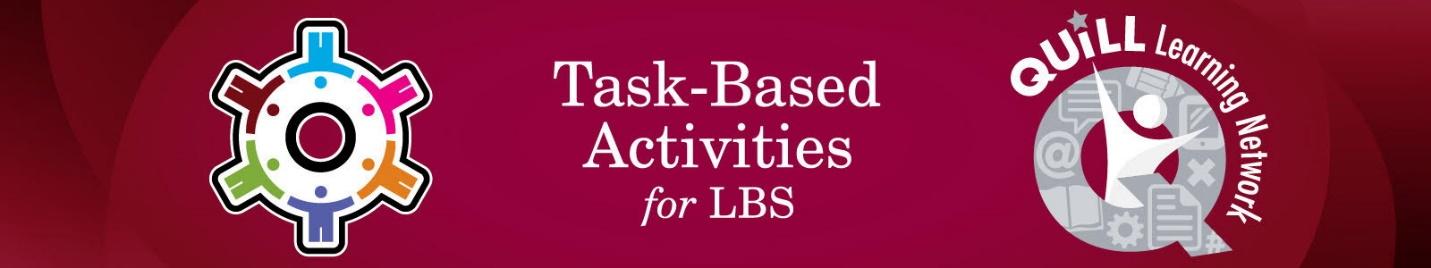 LBS Apprenticeship Curriculum 2015 – Updated 2023 as part of CLO’s Skills for Success InitiativeTask Title: Find websites related to apprenticeshipOALCF Cover Sheet – Practitioner Copy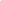 Learner Name: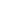 Date Started (m/d/yyyy):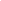 Date Completed (m/d/yyyy):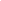 Successful Completion:  Yes  	No  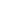 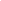 Task Description: The learner will become familiar with three (3) apprenticeship websites.Competency: A: Find and Use Information, D: Use Digital TechnologyTask Groups: A1: Read Continuous Text, D: Use Digital TechnologyLevel Indicators:A1.1: Read brief texts to locate specific detailsA1.2: Read texts to locate and connect ideas and informationD.1: Perform simple digital tasks according to set proceduresPerformance Descriptors: See chart on last pageWhere do I learn more about apprenticeship? Skilled Trades Ontario is responsible for skilled trades certification in Ontario, including:starting apprenticeship training programsmeasuring whether people who were trained in the skilled trades outside of Ontario are qualified to work hereissuing Certificates of Qualification maintaining a record of people authorized to work in compulsory tradesconducting research about apprenticeship and the tradesWebsite:  https://www.skilledtradesontario.ca/apprenticesearch.com is a free service operated by not-for-profit organizations and community agency partners in Ontario. They:offer a free online platform that connects employers and job seekers in the skilled tradesprovide free resources on the skilled tradespromote the skilled trades as a worthwhile careereducate people on the skilled trades as a careerprovide personal support to employers and job seekers in the skilled tradesWebsite: https://apprenticesearch.comThe Canadian Apprenticeship Forum / Forum canadien sur l'apprentissage (CAF-FCA) is a non-profit organization that connects Canada’s apprenticeship community. Members include employers, unions, equity-seeking groups, and educational institutions. They work together to help support and develop a highly skilled workforce.Website: https://caf-fca.org/ CAF-FCA Media Page: https://caf-fca.org/media/Learner Information and Work SheetLearners will do research on apprenticeship and trades when doing career exploration. Read the article called, “Where do I learn more about apprenticeship?” and complete the following tasks.Task 1: Go to the Skilled Trades Ontario website.  Hold your cursor over each of the menu items on the Skilled Trades Ontario website (About us, About trades, Apprenticeship, Experienced workers, and Certification) and look at the sub-menus that appear. Write down the names of three (3) sub-menus that you would like to learn more about.  Answer:Task 2: Go to the apprenticesearch.com website. What phone number(s) can you use to contact apprenticesearch.com?Answer:Task 3: Visit the Canadian Apprenticeship Forum’s Media page. Which story sounds most interesting to you? Write the title below.Answer: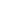 AnswersTask 1: The learner will write down any three of the sub-menus below. Each of the main menus is identified as well. Task 2: 905.634.2575 or toll free at 1.877.905.2748Task 3: No correct answer, as the list of stories on the media page will vary as new ones are put up.Performance DescriptorsThis task: Was successfully completed        Needs to be tried again  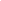 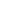 Learner Comments: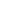 Instructor (print):					Learner (print):Goal Path:EmploymentApprenticeshipSecondary School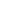 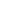 Post SecondaryIndependenceEmbedded Skills for Success:DigitalAdaptability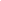 Numeracy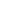 Collaboration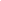 Problem Solving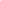 Communication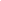 ReadingCreativity and Innovation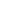 WritingUnder “About us” the learner will find:Who we areMeet our leadershipBy-lawsWork with usUnder “Experienced workers” the learner will find:Trade Equivalency AssessmentRecognized Canadian CertificatesCanadian ForcesUnder “About trades” the learner will find:Trades informationWork in the compulsory tradesWork in the non-compulsory tradesUnder “Certification” the learner will find:Exam eligibilityExam schedulingExam resourcesCertificate of QualificationRenewals/ReplacementsUnder “Apprenticeship” the learner will find:Starting an apprenticeshipFinishing an apprenticeshipProvisional Certificate of QualificationUnder “Certification” the learner will find:Exam eligibilityExam schedulingExam resourcesCertificate of QualificationRenewals/ReplacementsLevelsPerformance DescriptorsNeeds WorkCompletes task with support from practitionerCompletes task independentlyA1.1Reads short texts to locate a single piece of informationA1.1Decodes words and makes meaning of sentences in a single textA1.2Scans text to locate informationA1.2Locates multiple pieces of information in simple textsA1.2Makes low-level inferencesD.1Follows simple promptsD.1Follows apparent steps to complete tasksD.1Follows apparent steps to complete tasksD.1Follows apparent steps to complete tasksD.1Follows apparent steps to complete tasksD.1Begins to perform simple searches (e.g., Internet, software help menu)